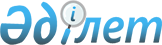 Решение Сырдарьинского районного маслихата от 17 ноября 2021 года № 86 "О внесении изменений в решение Сырдарьинского районного маслихата от 31 декабря 2020 года № 474 "О бюджете сельского округа Бесарык на 2021-2023 годы"
					
			С истёкшим сроком
			
			
		
					Решение Сырдарьинского районного маслихата Кызылординской области от 17 ноября 2021 года № 86. Прекращено действие в связи с истечением срока
      Сырдарьинский районный маслихат РЕШИЛ:
      1. Внести в решение Сырдарьинского районного маслихата от 31 декабря 2020 года № 474 "О бюджете сельского округа Бесарык на 2021 – 2023 годы" (зарегистрировано в Реестре государственной регистрации нормативных правовых актов за номером 8067, опубликовано в эталонном контрольном банке нормативных правовых актов Республики Казахстан 15 января 2021 года) следующие изменения:
      пункт 1 изложить в новой редакции:
      "1. Утвердить бюджет сельского округа Бесарык на 2021 – 2023 годы согласно приложениям 1, 2 и 3, в том числе на 2021 год в следующих объемах:
      1) доходы – 57544 тысяч тенге, в том числе:
      налоговые поступления – 4710 тысяч тенге;
      поступления трансфертов – 52834 тысяч тенге;
      2) затраты – 60575,6 тысяч тенге;
      3) чистое бюджетное кредитование – 0;
      бюджетные кредиты – 0;
      погашение бюджетных кредитов – 0;
      4) сальдо по операциям с финансовыми активами – 0;
      приобретение финансовых активов – 0;
      поступления от продажи финансовых активов государства – 0;
      5) дефицит (профицит) бюджета – -3031,6 тысяч тенге;
      6) финансирование дефицита (использование профицита) бюджета – 3031,6 тысяч тенге;
      поступление займов – 0;
      погашение займов – 0;
      используемые остатки бюджетных средств – 3031,6 тысяч тенге.".
      Приложение 1 к указанному решению изложить в новой редакции согласно приложению к настоящему решению.
      2. Настоящее решение вводится в действие с 1 января 2021 года. Бюджет сельского округа Бесарык на 2021 год
					© 2012. РГП на ПХВ «Институт законодательства и правовой информации Республики Казахстан» Министерства юстиции Республики Казахстан
				
      Секретарь Сырдарьинского районного маслихата 

Е. Әжікенов
Приложение к решениюСырдарьинского районного маслихатаот 17 ноября 2021 года №86Приложение 1 к решениюСырдарьинского районного маслихатаот 31 декабря 2020 года № 474
Категория
Категория
Категория
Категория
Сумма, тысяч тенге
Класс 
Класс 
Класс 
Сумма, тысяч тенге
Подкласс
Подкласс
Сумма, тысяч тенге
Наименование
Сумма, тысяч тенге
1. ДОХОДЫ
57544
1
Налоговые поступления
4710
04
Hалоги на собственность
4710
1
Hалоги на имущество
15
3
Земельный налог
130
4
Hалог на транспортные средства
4565
4
Поступления трансфертов 
52834
02
Трансферты из вышестоящих органов государственного управления
52834
3
Трансферты из районного (города областного значения) бюджета
52834
Функциональная группа 
Функциональная группа 
Функциональная группа 
Функциональная группа 
Администратор бюджетных программ
Администратор бюджетных программ
Администратор бюджетных программ
Программа
Программа
Наименование
2. ЗАТРАТЫ
60575,6
01
Государственные услуги общего характера
26784
124
Аппарат акима города районного значения, села, поселка, сельского округа
26784
001
Услуги по обеспечению деятельности акима города районного значения, села, поселка, сельского округа
26343
022
Капитальные расходы государственного органа
441
06
Социальная помощь и социальное обеспечение
6658
124
Аппарат акима города районного значения, села, поселка, сельского округа
6658
003
Оказание социальной помощи нуждающимся гражданам на дому
6658
07
Жилищно-коммунальное хозяйство
5256,6
124
Аппарат акима города районного значения, села, поселка, сельского округа
5256,6
008
Освещение улиц в населенных пунктах
3199
009
Обеспечение санитарии населенных пунктов
600
011
Благоустройство и озеленение населенных пунктов
1457,6
08
Культура, спорт, туризм и информационное пространство
20210,3
124
Аппарат акима города районного значения, села, поселка, сельского округа
20210,3
006
Поддержка культурно-досуговой работы на местном уровне
20121
028
Проведение физкультурно-оздоровительных и спортивных мероприятий на местном уровне
89,3
12
Транспорт и коммуникации 
671,1
124
Аппарат акима города районного значения, села, поселка, сельского округа 
671,1
013
Обеспечение функционирования автомобильных дорог в городах районного значения, селах, поселках, сельских округах
671,1
15
Трансферты
995,6
124
Аппарат акима города районного значения, села, поселка, сельского округа
995,6
048
Возврат неиспользованных (недоиспользованных) целевых трансфертов
995,6
3. Чистое бюджетное кредитование
0
Бюджетные кредиты
0
Погашение бюджетных кредитов
0
4. Сальдо по операциям с финансовыми активами
0
Приобретение финансовых активов
0
Поступления от продажи финансовых активов государства
0
5. Дефицит бюджета (профицит)
-3031,6
6.Финансирование дефицита бюджета (использование профицита)
3031,6
Поступление займов
0
Погашение займов
0
8
Используемые остатки бюджетных средств
3031,6
01
Остатки бюджетных средств
3031,6
1
Свободные остатки бюджетных средств
3031,6